清 苑 路 德 起 重 设 备 制 造 有 限 公 司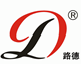 QINGYUANLUDELIFTING EQUIPMENTMANUFACTURING LIMITED诚信 高效 创新 开拓     是品质 是精神 是磨砺产品：群吊电动葫芦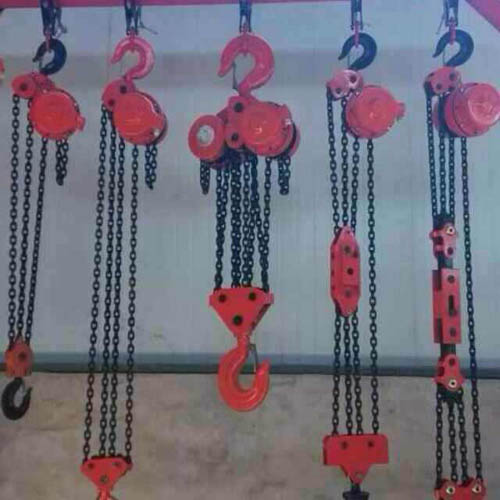 定义:一种超低速环链电动葫芦特点:起吊速度慢，运行平稳 适用:建筑工程领域的爬架群吊电动葫芦参数表如下：产品介绍群吊电动葫芦是一种低速环链电动葫芦，一种轻小起重机械，它具有起吊速度慢，机体质量轻，机件硬度高，磨损小的特点。由于在空间较小的工作场所使用更是灵活迅捷，还适合于建筑工程领域的爬架，爬模的提升，大型油罐的群吊，所以称之为“群吊电动葫芦”群吊电动葫芦型号它保留了手拉葫芦轻巧方便的特点，又改进了手拉葫芦人工操作,提升速度慢不足,它集电动葫芦和手拉葫芦的优点与一身，采用盘式制动电机做工作，行驶减速器减速，具有机构紧凑、体积小、重量轻、效率高、使用方便，制动可靠维护简单等特点。应用领域群吊电动葫芦适用于低速小行程的，物料装卸、设备安装、矿山及工程建筑等方面。价廉物美、安全可靠。广泛用于各行各业的加工车间、仓库、码头、及各种现代化的生产流水线，装配线。在空间较小的工作场所使用更是灵活迅捷，安全方便，还适合于建筑工程领域的爬架，爬模的提升，大型油罐的群吊。产品特点1、重量轻2、极限尺寸小3、工作级别高4、安全性能更好、可靠性高、故障率低5、链条在链轮中运行，不易脱落或跳槽，使用更加稳定6、工作噪音低，过载能力强、制动力矩大。使用维护1.在使用中，绝对禁止在不允许的环境下，及超过额定负荷和每小时额定合闸次数(120次)的情况下使用。2. 不允许同时按下两个使电动葫芦按相反方向运动的手电门按钮。3. 工作完毕后必须把电源的总闸拉开，切断电源。4.应由专人操纵，操纵者应充分掌握安全操作规程，严禁歪拉斜吊。5.在使用中必须由专门人员定期对电动葫芦进行检查，发现故障及时采取措施，并仔细加以记录。6.使用中必须保持足够的润滑油，并保持润滑油的干净，不应含有杂质和污垢。7.钢丝绳上油时应该使用硬毛刷或木质小片，严禁用手给正在工作的钢丝绳上油。8.葫芦不工作时，不允许把重物悬于空中，防止零件产生永久变形。9.在使用过程中，如果发现故障，应立即切断主电源。10.使用中应特别注意易损件情况。安全操作规程1.每次起吊前，应空载是试吊，检查机械运转是否正常，如有异常必须查明原因，待修复后启用。2.使用前认真查看钢丝绳、吊钩、吊攀等部件是否完好。3.作业时吊钩底下严禁站人，操作者应主动避让并制止无关人员进入工作区。4.操作者必须集中思想与搭档人员密切配合，在确保安全状况下起吊，作业时严禁谈笑嬉闹。5.对电动葫芦要定期检查、维修、保养，使设备随时处于良好状态，严禁带病作业。6.操作由专人操作，严禁无关人员随便开车起吊。每次使用完毕及时切断电源。型号DHP5TDHP7.5TDHP10T　DHP20TDHP30T额定起重量t57.5102030起升速度m/min0.09      0.180.120.090.090.06试验载荷t1.25倍1.25倍1.25倍1.25倍1.25倍两钩间最小距离mm200      500500500500500起重链条行数n234810标准提升高度m33333电机功率w500500500500500整机重量 kg    587095195285每增加1米增加重量  kg4.46.68.817.625.2